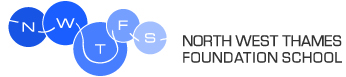 FY1 Emergency MedicineIt is important to note that this description is a typical example of your placement and may be subject to change.                             PlacementF1 Emergency MedicineThe departmentAdult Emergency Department. 9 consultants, 19 Registrars, 6 CT1s, 12 F2s and 4 F1s.Trust & SiteChelsea and Westminster HospitalThe type of work to expect and learning opportunitiesThe F1 is based in the adult Emergency department. Exposure to all aspects of Emergency medicine including resuscitation, major medical and surgical presentations, minor injuries and illness as well as GP stream presentations. Observational medicine in Emergency ward. Psychiatry, Gynaecology, ENT and Ophthalmology also covered.Clinical Supervisor(s) for the placementDr Earby Dr Roberts, Ms Longstaff, Dr Pillay, Dr Patil, Dr Greenslade, Dr O Shaughnessy & Dr Deol, Dr Finlay Main duties of the placementManagement of all presentations including history, examination, investigation, differential diagnosis and management plan. Ward work including arranging complex investigations, liaison with MDT and safe discharge. Opportunities for all practical procedures suitable for the F1 year. There is 24 hour senior cover present in the department at all times for advice, review and work based tuition.Typical working pattern in this placement1a banding including out of hours and weekend work.On call requirements:  
No on call.Employer informationChelsea and Westminster Hospital NHS Foundation Trust